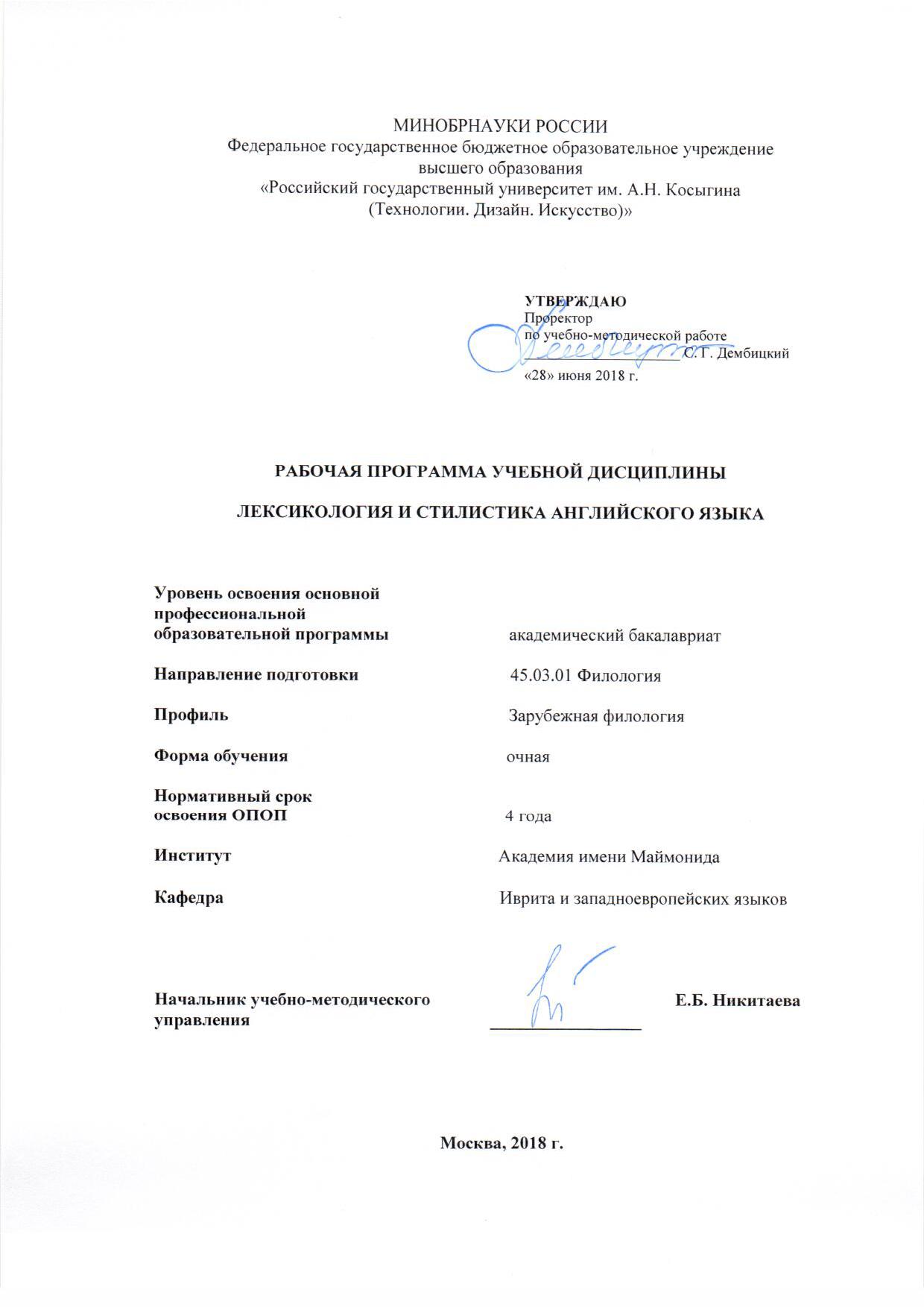 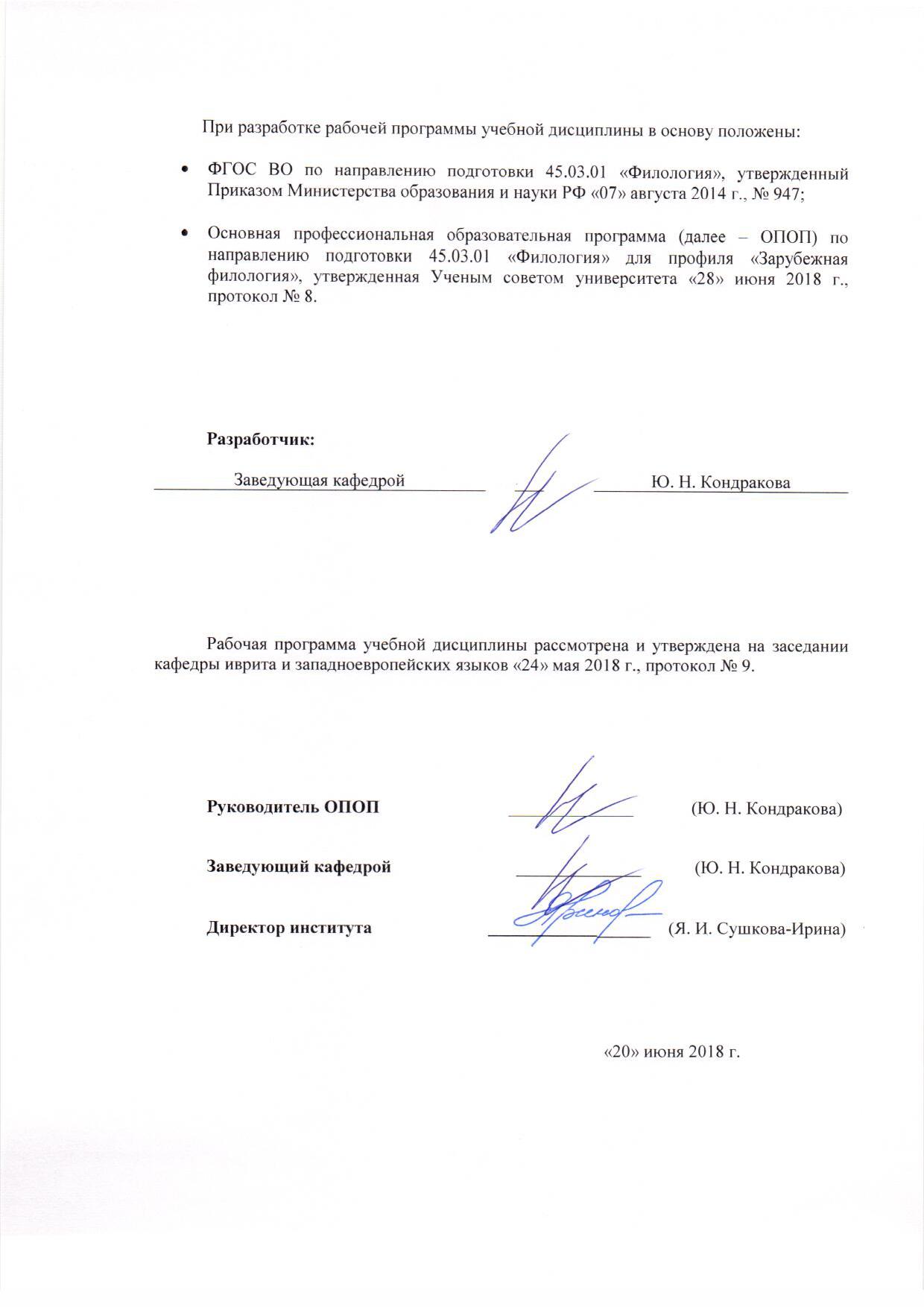 МЕСТО УЧЕБНОЙ ДИСЦИПЛИНЫ В СТРУКТУРЕ ОПОПДисциплина Лексикология и стилистика английского языка включена в вариативную часть дисциплин по выбору Блока 1 «Дисциплины».2. КОМПЕТЕНЦИИ ОБУЧАЮЩЕГОСЯ, ФОРМИРУЕМЫЕ В РАМКАХ ИЗУЧАЕМОЙ ДИСЦИПЛИНЫТаблица 13. СТРУКТУРА УЧЕБНОЙ ДИСЦИПЛИНЫТаблица 2.14. СОДЕРЖАНИЕ РАЗДЕЛОВ УЧЕБНОЙ ДИСЦИПЛИНЫ4.1 Содержание разделов учебной дисциплины для очной формы обученияТаблица 3.15. САМОСТОЯТЕЛЬНАЯ РАБОТА ОБУЧАЮЩИХСЯТаблица 4Таблица 46. ОЦЕНОЧНЫЕ СРЕДСТВА ДЛЯ ПРОВЕДЕНИЯ ТЕКУЩЕЙ И ПРОМЕЖУТОЧНОЙ АТТЕСТАЦИИ ПО ДИСЦИПЛИНЕ 6.1 Связь результатов освоения дисциплины с уровнем сформированности заявленных компетенций в рамках изучаемой дисциплиныТаблица 56.2 Оценочные средства для студентов с ограниченными возможностями здоровьяОценочные средства для лиц с ограниченными возможностями здоровья выбираются с учетом особенностей их психофизического развития, индивидуальных возможностей и состояния здоровья.Таблица 67. ТИПОВЫЕ КОНТРОЛЬНЫЕ ЗАДАНИЯ И ДРУГИЕ МАТЕРИАЛЫ, НЕОБХОДИМЫЕ ДЛЯ ОЦЕНКИ УРОВНЯ СФОРМИРОВАННОСТИ ЗАЯВЛЕННЫХ КОМПЕТЕНЦИЙ В РАМКАХ ИЗУЧАЕМОЙ ДИСЦИПЛИНЫ, ВКЛЮЧАЯ САМОСТОЯТЕЛЬНУЮ РАБОТУ ОБУЧАЮЩИХСЯ7.1 Для текущего контроля: 7.1.1. Контрольная работаСеместр №7Analyze the following cases of metonymy:She saw around her, clustered about the white tables, multitudes of violently red lips, powdered cheeks, cold, hard eyes, self-possessed arrogant faces, and insolent bosoms.Analyze the following cases of metaphor: 	It was a ladylike yawn, a closed-mouth yawn, but you couldn’t miss it; her nostril-wings gave her away. Choose the right variant:An arrangement of sentences (or homogeneous parts of one sentence) which secures a gradual increase in significance, importance or emotional tension is…a. gradation      b. suspense       c. defeated expectancyA phrase, substituting a one-word denomination of an object, is a. metonymy    b. periphrasis   c. epithetStrengthening achieved by several stylistic devices combined is…a. convergence   b. hyperbole   c. climaxThe process of deciphering any verbal message is…a. description  b. interpretation   c. decoding       The invariant of the phonemic, morphological, lexical and syntactical patterns circulating in language-in-action at a given period of time is…a. the norm   b. a functional style   c. a sublanguageWords that have originated in everyday speech and exist on the periphery of the lexical system are…          a. common colloquial words      b. slangisms                c. termsA conscious and intentional intensification of some typical structural and semantic property of a language unit promoted to a generalized status and thus becoming a generative model is…a. an expressive means  b. a stylistic device   c. a stylistic functionStandard English vocabulary includes…a. nonce-words   b. terms  c. common literary words   d. common colloquial words         e. professionalisms Семестр № 8Контрольная работаПрочитайте текст и рассмотрите его лексику с точки зрения этимологии; а также семантики, словообразования и сочетаемости слов, а именно всего того, что было вами изучено в материалах курса.He took nobody by surprise; there was nobody to take. All was quiet; Denis wandered from room to empty room, looking with pleasure at the familiar pictures and furniture, at all the little untidy signs of life that lay scattered here and there. He was rather glad that they were all out; it was amusing to wander through the house as though one were exploring a dead, deserted Pompeii. What sort of life would the excavator reconstruct from these remains; how would he people these empty chambers? There was the long gallery, with its rows of respectable and rather boring Italian primitives, its Chinese sculptures, its unobtrusive, dateless furniture. There was the panelled drawingroom, where the huge chintz-covered arm-chairs stood, oases of comfort among the austere antiques. There was the morning-room, with its pale lemon walls, its painted Venetian chairs and rococo tables, its mirrors, its modern pictures. There was the library, cool, spacious, and dark, book-lined from floor to ceiling. There was the dining-room, solidly, English, with its great mahogany table, its eighteenth-century chairs and sideboard, its eighteenth-century pictures—family portraits, meticulous animal paintings. What could one reconstruct from such data? There was much of Henry Wimbush in the long gallery and the library, something of Anne, perhaps, in the morning-room. That was all. Among the accumulations of ten generations the living had left but few traces. (Crome Yellow. After Aldous Huxley)7.1.2. Темы собеседования.Семестр №7:1. Место лексикологии в системе других лингвистических дисциплин. Разделы и отрасли лексикологии.2. Способы образования новых слов. Сокращение. Аббревиация. (Word-building. Sound-Imitation. Reduplication. Back-formation.)3. Проблема определения слова.4. Способы образования новых слов. Звукоподражание. Редупликация. Дезаффиксация. 5. Системные отношения между лексическими единицами словарного состава языка.6. Семасиология. Референтный и функциональный подходы. (Semasiology. The referential approach. The functional approach)7. Лексикография. Типы словарей. (Lexicography)8. Денотативное и коннотативное значение слова. Типы коннотативного значения. (The denotative meaning. Types of connotations.)9. Метод трансформации, непосредственных составляющих, статистический.10. Средства создания образности. (Metaphor, metonymy, hyperbole, litote, allegory, personification, epithet, oxymoron)11. Сопоставительный метод, дистрибутивный, метод компонентного анализа. (Contrastive Analysis. Comparative analysis. Distributional Analysis.)Семестр №81. Назовите причины возникновения омонимии. 2. Неологизмы и окказиональные слова. (Stylistically marked words. Occasionalism.)3. Какие трудности могут возникать при разграничении полисемии и омонимии.  Архаизмы, историзмы. 4. Назовите критерии синонимии. Перечислите типы синонимов.5. Латинские и греческие заимствования, из роль в пополнении словарного состава английского языка. Скандинавские заимствования. Французские заимствования. Причины заимствования слов. Способы заимствования.7.2 Для промежуточной аттестации. Семестр №7: зачет7.2.1 Темы для зачета1. Место лексикологии в системе других лингвистических дисциплин. Разделы и отрасли лексикологии.
2. Способы образования новых слов. Сокращение. Аббревиация. (Word-building. Sound-Imitation. Reduplication. Back-formation.)
3. Проблема определения слова.
4. Способы образования новых слов. Звукоподражание. Редупликация. Дезаффиксация. 
5. Системные отношения между лексическими единицами словарного состава языка.
6. Семасиология. Референтный и функциональный подходы. (Semasiology. The referential approach. The functional approach)
7. Лексикография. Типы словарей. (Lexicography)
8. Денотативное и коннотативное значение слова. Типы коннотативного значения. (The denotative meaning. Types of connotations.)
9. Метод трансформации, непосредственных составляющих, статистический.
10. Средства создания образности. (Metaphor, metonymy, hyperbole, litote, allegory, personification, epithet, oxymoron)
11. Сопоставительный метод, дистрибутивный, метод компонентного анализа. (Contrastive Analysis. Comparative analysis. Distributional Analysis.)
12. Многозначность (полисемия) слов. Основное и переносное значение. (Polysemy. Radiation. Concatenation.)
13. Нейтральная и стилистически маркированная лексика.
14. Семантическая структура многозначного слова. Понятие «лексико-семантический вариант» (ЛСВ). (lexico-grammatical variant)
Семестр №8 Темы для дифференцированного зачета:1. Стилистически маркированная лексика. Разговорная лексика.
2. Изменение значений. Причины. Расширение и сужение значения.
3. Лексическая омонимия. Причины возникновения омонимии.
4. Стилистически маркированная лексика. Неологизмы и окказиональные слова. (Stylistically marked words. Occasionalism.)
5. Полисемия и омонимия. Трудности разграничения. (Polysemy and homonymy)
6. Стилистически маркированная лексика. Архаизмы, историзмы.
7. Омонимия. Типы омонимов. 
8. Основной словарный фонд языка, его особенности. 
9. Синонимия. Критерии синонимии.
10. Латинские и греческие заимствования, из роль в пополнении словарного состава английского языка. (Latin and Greek borrowings in English.)
11. Синонимия. Типы синонимов.
12. Скандинавские заимствования. (Scandinavian borrowings in English.)
13. Синонимический ряд. Доминанта синонимического ряда. 
14. Французские заимствования. (French borrowings in English.)
15. Эвфемизмы как особый тип синонимии. 
16. Причины заимствования слов. Способы заимствования. 
17. Классификация стилей18. Язык прозы19. Публицистический стиль20. Газетный стиль и его жанровые разновидности21. Научный стильМАТЕРИАЛЬНО-ТЕХНИЧЕСКОЕ ОБЕСПЕЧЕНИЕ ДИСЦИПЛИНЫТаблица 79. УЧЕБНО-МЕТОДИЧЕСКОЕ И ИНФОРМАЦИОННОЕ ОБЕСПЕЧЕНИЕ УЧЕБНОЙ ДИСЦИПЛИНЫТаблица 89.4 Информационное обеспечение учебного процесса9.4.1. Ресурсы электронной библиотекиЭБС Znanium.com» научно-издательского центра «Инфра-М» http://znanium.com/ Электронная библиотечная система «Лань» https://e.lanbook.comЭлектронная библиотечная система «Юрайт» https://biblio-online.ruЭлектронные издания «РГУ им. А.Н. Косыгина» на платформе ЭБС «Znanium.com» http://znanium.com/; Web of Science http://webofknowledge.com/; Scopus https://www.scopus.com; «Научная электронная библиотека еLIBRARY.RU https://elibrary.ru.9.4.2 Профессиональные базы данных и информационно-справочные системы: http://www.scopus.com/ - реферативная база данных Scopus – международная универсальная реферативная база данныхhttp://elibrary.ru/defaultx.asp -   крупнейший российский информационный портал электронных журналов и баз данных по всем отраслям наукЖурнал «Язык и текст» [Электронный ресурс]. URL: http://psyjournals.ru/langpsy/index.shtmlКниги: лингвистика и филология [Электронный ресурс] // Filologia.ru – Филология и лингвистика. – URL: http://filologia.su/knigi-po-lingvistike/Литература по лингвистике и филологии [Электронный ресурс]. – URL: http://garshin.ru/linguistics/philological-books.html Современные проблемы науки и образования [Электронный ресурс]. – URL: http://www.science-education.ru Научная электронная библиотека «КиберЛенинка» [Электронный ресурс]. – URL: http://cyberleninka.ru/9.4.3 Лицензионное программное обеспечениеMicrosoft Windows Professional 7 Russian Upgrade Academic Open No Level, артикул FQC-02306, лицензия № 46255382 от 11.12.2009, бессрочная академическая лицензия; центр поддержки корпоративных лицензий Microsoft.Microsoft Office Professional Plus 2010 Russian Academic Open No Level, лицензия 47122150 от 30.06.2010, бессрочная академическая лицензия; центр поддержки корпоративных лицензий Microsoft.Dr.Web Desktop Security Suite Антивирус + Центр управления на 12 месяцев, 200 ПК, продление, договор с АО «СофтЛайн Трейд» № 219/17-КС от 21.11.2018.Autodesk AutoCAD Education Master Suite 2019, бесплатно распространяемая академическая версия, https://www.autodesk.ru/education/free-educational-software#licensAdobe Reader (свободно распространяемое).Лист регистрации изменений к РПД (РПП)Приложение 1Приложение 2Windows 10 ProMS Office 2019PrototypingSketchUp: 3D modeling for everyoneV-Ray для 3Ds MaxNeuroSolutionsWolfram MathematicaMicrosoft Visual Studio 2008CorelDRAW Graphics Suite 2018MathcadMatlab+SimulinkAdobe Creative Cloud 2018 all Apps (Photoshop, Lightroom, Illustrator, InDesign, XD, Premiere Pro, Acrobat Pro, Lightroom Classic, Bridge, Spark, Media Encoder, InCopy, Story Plus, Muse и др.)SolidWorksRhinocerosSimplify 3DFontLаb VI AcademicMultisimPinnacle Studio 18 UltimateКОМПАС-3d-V 18    Project Expert 7 StandartАльт-ФинансыАльт-ИнвестПрограмма для подготовки тестов IndigoДиалог NIBELUNGКод компетенции Формулировка  компетенций в соответствии с ФГОС ВО ПК-1 способностью применять полученные знания в области теории и истории основного изучаемого языка (языков) и литературы (литератур), теории коммуникации, филологического анализа и интерпретации текста в собственной научно-исследовательской деятельности;ПК-7готовность к распространению и популяризации филологических знаний и воспитательной работе с обучающимисяСтруктура и объем дисциплиныСтруктура и объем дисциплиныОбъем дисциплины по семестрамОбъем дисциплины по семестрамОбщая трудоемкостьОбщая трудоемкостьСтруктура и объем дисциплиныСтруктура и объем дисциплины7 семестр8 семестрОбщая трудоемкостьОбщая трудоемкостьОбъем дисциплины в зачетных единицахОбъем дисциплины в зачетных единицах2244Объем дисциплины в часахОбъем дисциплины в часах7272144144Аудиторные занятия (всего)Аудиторные занятия (всего)32306262в том числе в часах:Лекции (Л)3230в том числе в часах:Практические занятия (ПЗ)в том числе в часах:Семинарские занятия (С) в том числе в часах:Лабораторные работы (ЛР)в том числе в часах:Индивидуальные занятия (ИЗ)Самостоятельная работа студента в семестре, часСамостоятельная работа студента в семестре, час40428282Самостоятельная работа студента в период промежуточной аттестации, часСамостоятельная работа студента в период промежуточной аттестации, часФорма промежуточной аттестацииФорма промежуточной аттестацииФорма промежуточной аттестацииФорма промежуточной аттестацииФорма промежуточной аттестацииФорма промежуточной аттестацииЗачет (зач.)зач.Дифференцированный зачет (диф.зач.) диф.зач.диф.зач.Наименование раздела учебной дисциплины ЛекцииЛекцииНаименование практических (семинарских) занятийНаименование практических (семинарских) занятийНаименование лабораторных работНаименование лабораторных работИтого по учебному плану Форма текущего и промежуточного контроля успеваемости(оценочные средства)Наименование раздела учебной дисциплины Тематика лекцииТрудоемкость, часТематика практического занятияТрудоемкость, часТематика лабораторной работыТрудоемкость, часИтого по учебному плану Форма текущего и промежуточного контроля успеваемости(оценочные средства)Семестр № 7Семестр № 7Семестр № 7Семестр № 7Семестр № 7Семестр № 7Семестр № 7Семестр № 7Текущий контроль успеваемости:контрольная работа (КР), собеседование (СБ)Промежуточная аттестация:зачет ЛексикологияЛексикология. Место лексикологии в системе других наук. Разделы и отрасли лексикологии.22Текущий контроль успеваемости:контрольная работа (КР), собеседование (СБ)Промежуточная аттестация:зачет Способы образования новых словЗвукоподражание. Редупликация. Дезаффиксация.22Текущий контроль успеваемости:контрольная работа (КР), собеседование (СБ)Промежуточная аттестация:зачет СемасиологияРеферентный и функциональный подходы.22Текущий контроль успеваемости:контрольная работа (КР), собеседование (СБ)Промежуточная аттестация:зачет ЛексикографияЛексикография. Типы словарей. 22Текущий контроль успеваемости:контрольная работа (КР), собеседование (СБ)Промежуточная аттестация:зачет Значения словДенотативное и коннотативное значение слова. Типы коннотативного значения.22Текущий контроль успеваемости:контрольная работа (КР), собеседование (СБ)Промежуточная аттестация:зачет Средства создания образности.Метафора, метонимия, гипербола, литота, аллегория, персонификация, эпитет, оксиморон 22Текущий контроль успеваемости:контрольная работа (КР), собеседование (СБ)Промежуточная аттестация:зачет Понятие метод в лексикологииСопоставительный метод, дистрибутивный, метод компонентного анализа.22Текущий контроль успеваемости:контрольная работа (КР), собеседование (СБ)Промежуточная аттестация:зачет Многозначность (полисемия) слов.Основное и переносное значение.22Текущий контроль успеваемости:контрольная работа (КР), собеседование (СБ)Промежуточная аттестация:зачет Нейтральная и стилистически маркированная лексика.Нейтральная и стилистически маркированная лексика.22Текущий контроль успеваемости:контрольная работа (КР), собеседование (СБ)Промежуточная аттестация:зачет Семантическая структура многозначного слова.Понятие «лексико-семантический вариант».Собеседование 33Текущий контроль успеваемости:контрольная работа (КР), собеседование (СБ)Промежуточная аттестация:зачет Стилистически маркированная лексика. Стилистически маркированная лексика. Разговорная лексика.22Текущий контроль успеваемости:контрольная работа (КР), собеседование (СБ)Промежуточная аттестация:зачет Понятие «сема». Понятие «сема». Типы сем. (A seme)22Текущий контроль успеваемости:контрольная работа (КР), собеседование (СБ)Промежуточная аттестация:зачет Книжные слова. Основные характеристики и группы. (Literary (bookish) words)22Текущий контроль успеваемости:контрольная работа (КР), собеседование (СБ)Промежуточная аттестация:зачет Изменение значений. Изменение значений. Причины. Расширение и сужение значения.22Текущий контроль успеваемости:контрольная работа (КР), собеседование (СБ)Промежуточная аттестация:зачет ТерминХарактеристики. Способы образования терминов. Контрольная работа33Текущий контроль успеваемости:контрольная работа (КР), собеседование (СБ)Промежуточная аттестация:зачет ВСЕГО3232Текущий контроль успеваемости:контрольная работа (КР), собеседование (СБ)Промежуточная аттестация:зачет Семестр №8Семестр №8Семестр №8Семестр №8Семестр №8Семестр №8Семестр №8Семестр №8Текущий контроль успеваемости:контрольная работа (КР), собеседование (СБ)Промежуточная аттестация:зачет Лексическая омонимия. Стилистически маркированная лексика.  (Polysemy and homonymy)Причины возникновения омонимии. Неологизмы и окказиональные слова. (Stylistically marked words. Occasionalism.) Полисемия и омонимия. Трудности разграничения.22Текущий контроль успеваемости:контрольная работа (КР), собеседование (СБ)Промежуточная аттестация:дифференцированный зачетСинонимия. Архаизмы, историзмы. Критерии синонимии. Типы синонимов.22Текущий контроль успеваемости:контрольная работа (КР), собеседование (СБ)Промежуточная аттестация:дифференцированный зачетЗаимствованияЛатинские и греческие заимствования, из роль в пополнении словарного состава английского языка. Скандинавские заимствования. Французские заимствования. Причины заимствования слов. Способы заимствования. 33Текущий контроль успеваемости:контрольная работа (КР), собеседование (СБ)Промежуточная аттестация:дифференцированный зачетАнтонимия. Типы антонимов. Собеседование44Текущий контроль успеваемости:контрольная работа (КР), собеседование (СБ)Промежуточная аттестация:дифференцированный зачетПонятие «словосочетание».Отношения внутри словосочетаний. Типы словосочетаний в языке. Фразеологические единицы.22Текущий контроль успеваемости:контрольная работа (КР), собеседование (СБ)Промежуточная аттестация:дифференцированный зачетСпособы образования новых слов в английском языке. Конверсия. Аффиксация. Типы аффиксов. 
Фразеологические единицы. Различные типы классификаций.
Аффиксация. Этимологическая классификация. Продуктивность и частотность. Значение. Полуаффиксы. (Affixation.). Контрольная работа 44Текущий контроль успеваемости:контрольная работа (КР), собеседование (СБ)Промежуточная аттестация:дифференцированный зачетПонятие стиля. Проблема стилей языка. Понятие функционального стиля. Теория функциональных стилей как проявление функционального подхода к языку. Лингвистические и экстралингвистические аспекты выделения функциональных стилей.22Текущий контроль успеваемости:контрольная работа (КР), собеседование (СБ)Промежуточная аттестация:дифференцированный зачетКлассификация стилей. Проблема стилей языка. Понятие функционального стиля. Теория функциональных стилей как проявление функционального подхода к языку. Лингвистические и экстралингвистические аспекты выделения функциональных стилей.22Текущий контроль успеваемости:контрольная работа (КР), собеседование (СБ)Промежуточная аттестация:дифференцированный зачетЯзык прозы Язык поэзии и его дифференциальные признаки. Поэтическая система английского языка. Язык художественной прозы.22Текущий контроль успеваемости:контрольная работа (КР), собеседование (СБ)Промежуточная аттестация:дифференцированный зачетПублицистический стиль Публицистический стиль. Общее понятие о публицистическом стиле, его связь со стилем художественной прозы, стилем газеты и стилем научной прозы. Жанровые разновидности публицистического стиля: журнальные  статьи, ораторская речь, эссе.22Текущий контроль успеваемости:контрольная работа (КР), собеседование (СБ)Промежуточная аттестация:дифференцированный зачетГазетный стиль и его жанровые разновидности Лингвистические особенности и прагматические характеристики газетного стиля. Краткое информационное сообщение, объявление, реклама, передовая статья (как промежуточное звено между газетным и публицистическим стилями). Газетный заголовок.22Текущий контроль успеваемости:контрольная работа (КР), собеседование (СБ)Промежуточная аттестация:дифференцированный зачетНаучный стильСтиль научной прозы и его жанровые разновидности. Проблемы научной терминологии. Лингвистические особенности научного стиля. Язык научной статьи и монографии, язык учебника.33Текущий контроль успеваемости:контрольная работа (КР), собеседование (СБ)Промежуточная аттестация:дифференцированный зачетВсего:3030Текущий контроль успеваемости:контрольная работа (КР), собеседование (СБ)Промежуточная аттестация:дифференцированный зачетТекущий контроль успеваемости:контрольная работа (КР), собеседование (СБ)Промежуточная аттестация:дифференцированный зачетВсего3030Текущий контроль успеваемости:контрольная работа (КР), собеседование (СБ)Промежуточная аттестация:дифференцированный зачетОбщая трудоемкость в часахОбщая трудоемкость в часахОбщая трудоемкость в часахОбщая трудоемкость в часах6262Текущий контроль успеваемости:контрольная работа (КР), собеседование (СБ)Промежуточная аттестация:дифференцированный зачет№ п/пНаименование раздела учебной дисциплиныСодержание самостоятельной работыТрудоемкость в часах1234Семестр № 7Семестр № 7Семестр № 7Семестр № 71ЛексикологияЧтение статей по теме. Подготовка устного выступления. 22Способы образования новых словЧтение статей по теме. Подготовка устного выступления.33СемасиологияЧтение статей по теме. Подготовка устного выступления.24ЛексикографияЧтение статей по теме. Подготовка устного выступления.25Значения словЧтение статей по теме. Подготовка устного выступления.36Средства создания образности.Чтение статей по теме. Подготовка устного выступления. 37Понятие метод в лексикологииЧтение статей по теме. Подготовка устного выступления. 38Многозначность (полисемия) слов.Чтение статей по теме. Подготовка устного выступления. 39Нейтральная и стилистически маркированная лексика.Чтение статей по теме. Подготовка устного выступления. 310Семантическая структура многозначного слова.Чтение статей по теме. Подготовка устного выступления. 311Стилистически маркированная лексика. Чтение статей по теме. Подготовка устного выступления. 312Понятие «сема». Чтение статей по теме. Подготовка устного выступления. 213Книжные слова. Чтение статей по теме. Подготовка устного выступления. 214Изменение значений. Чтение статей по теме. Подготовка устного выступления. 315ТерминЧтение статей по теме. Подготовка устного выступления. 3Всего часов в семестре по учебному плануВсего часов в семестре по учебному плануВсего часов в семестре по учебному плану40Общий объем самостоятельной работы обучающегосяОбщий объем самостоятельной работы обучающегосяОбщий объем самостоятельной работы обучающегося40№ п/пНаименование раздела учебной дисциплиныСодержание самостоятельной работыТрудоемкость в часах1234Семестр № 8Семестр № 8Семестр № 8Семестр № 81Лексическая омонимия. Чтение статей по теме. Подготовка устного выступления.22Стилистически маркированная лексика. Чтение статей по теме. Подготовка устного выступления.33Синонимия. Чтение статей по теме. Подготовка устного выступления.34ЗаимствованияЧтение статей по теме. Подготовка устного выступления.25АнтонимияЧтение статей по теме. Подготовка устного выступления.36Понятие «словосочетание».Чтение статей по теме. Подготовка устного выступления.37Способы образования новых слов в английском языке. Чтение статей по теме. Подготовка устного выступления.38Понятие стиля. Чтение статей по теме. Подготовка устного выступления.39Классификация стилей.Чтение статей по теме. Подготовка устного выступления.410Язык прозы Чтение статей по теме. Подготовка устного выступления.411Публицистический стиль Чтение статей по теме. Подготовка устного выступления.412Газетный стиль и его жанровые разновидности Чтение статей по теме. Подготовка устного выступления.413Научный стильЧтение статей по теме. Подготовка устного выступления.4Всего часов в семестре по учебному плануВсего часов в семестре по учебному плануВсего часов в семестре по учебному плану42Общий объем самостоятельной работы обучающегосяОбщий объем самостоятельной работы обучающегосяОбщий объем самостоятельной работы обучающегося42КодкомпетенцииУровни сформированности заявленных компетенций в рамках  изучаемой дисциплиныУровни сформированности заявленных компетенций в рамках  изучаемой дисциплиныШкалыоцениваниякомпетенцийПК-1Пороговый Уметь формулировать теоретические положения, связанные с филологией в целом; применять на практике базовые идеиФилологического подхода, основы техники научного исследования в области филологии; работать с научнойфилологической литературой (чтение, понимание иинтерпретация научно-филологических произведений,конспектирование, аннотирование, реферирование, обзор,поиск необходимой информации). Пороговый Уметь формулировать теоретические положения, связанные с филологией в целом; применять на практике базовые идеиФилологического подхода, основы техники научного исследования в области филологии; работать с научнойфилологической литературой (чтение, понимание иинтерпретация научно-филологических произведений,конспектирование, аннотирование, реферирование, обзор,поиск необходимой информации). оценка 3ПК-1Повышенный Владеть базовыми терминопонятиями, описывающими объекты современной филологии в их истории исовременном состоянии, теоретическом, практическом иметодологическом аспектах; важнейшими способами применения полученных знаний в процессе теоретическойи практической деятельности в области языка, литературы,текста, коммуникации; методами пополнениязнаний в области филологииПовышенный Владеть базовыми терминопонятиями, описывающими объекты современной филологии в их истории исовременном состоянии, теоретическом, практическом иметодологическом аспектах; важнейшими способами применения полученных знаний в процессе теоретическойи практической деятельности в области языка, литературы,текста, коммуникации; методами пополнениязнаний в области филологии оценка 4ПК-1Высокий Владеть понятийным аппаратом изучаемых дисциплин;Навыками сопоставления и противопоставления, синтезаи анализа языковых фактов различных уровнейанглийского языка. комплексно описыватьлексический и грамматический строй английскогоязыка с использованием необходимого терминологическогоаппарата; анализировать эмпирический материалс использованием методов общего лингвистическогоанализа для предупреждения межъязыковойинтерференции.Высокий Владеть понятийным аппаратом изучаемых дисциплин;Навыками сопоставления и противопоставления, синтезаи анализа языковых фактов различных уровнейанглийского языка. комплексно описыватьлексический и грамматический строй английскогоязыка с использованием необходимого терминологическогоаппарата; анализировать эмпирический материалс использованием методов общего лингвистическогоанализа для предупреждения межъязыковойинтерференции.оценка 5ПК-7Пороговый Знать особенности социокультурной и межкультурной коммуникации;особенности менталитета коммуникантов; языковые и речевые нормы изучаемого иностранного языкаУметь осуществлять языковые контакты на языке носителей иностранного языка, адекватные социальному и профессиональному статусу адресанта и адресата; соблюдать языковые и речевые нормы письменной и устной речи изучаемого иностранного языкаВладеть навыками осуществления контактов на иностранном языке с учетом менталитета собеседника в профессиональной переводческой деятельности; навыками использования теоретических знаний в поиске решения проблем, возникающих в практике;Пороговый Знать особенности социокультурной и межкультурной коммуникации;особенности менталитета коммуникантов; языковые и речевые нормы изучаемого иностранного языкаУметь осуществлять языковые контакты на языке носителей иностранного языка, адекватные социальному и профессиональному статусу адресанта и адресата; соблюдать языковые и речевые нормы письменной и устной речи изучаемого иностранного языкаВладеть навыками осуществления контактов на иностранном языке с учетом менталитета собеседника в профессиональной переводческой деятельности; навыками использования теоретических знаний в поиске решения проблем, возникающих в практике;оценка 3ПК-7Повышенный Знать значение теории межкультурной коммуникации для понимания роли переводчика как посредника между культурами; отличия дискурсов в профессиональных сферах коммуникацииУметь выделять релевантную информацию в тексте с помощью лексических, грамматических и стилистических средств на русском и изучаемом иностранном языках;осуществлять реферирование русского и иноязычного текстаВладеть основными языковыми средствами достижения коммуникативных целей высказывания с учетом ситуации общения в иноязычной среде; основными способами выражения семантической, коммуникативной и структурной преемственности между частями высказывания композиционными элементами текста;Повышенный Знать значение теории межкультурной коммуникации для понимания роли переводчика как посредника между культурами; отличия дискурсов в профессиональных сферах коммуникацииУметь выделять релевантную информацию в тексте с помощью лексических, грамматических и стилистических средств на русском и изучаемом иностранном языках;осуществлять реферирование русского и иноязычного текстаВладеть основными языковыми средствами достижения коммуникативных целей высказывания с учетом ситуации общения в иноязычной среде; основными способами выражения семантической, коммуникативной и структурной преемственности между частями высказывания композиционными элементами текста; оценка 4ПК-7Высокий Знать междисциплинарные связи изучаемых дисциплин, их значение для деятельности; основные дискурсивные способы реализации коммуникативных целей высказывания; особенности текущего коммуникативного контекста элементы структуры текстаУметь учитывать специфику терминологических систем в профессиональных сферах коммуникации; проводить структурный анализ текста; распознавать смысл высказывания через семантический анализ фрагментов текста; обеспечивать преемственность композиционных элементов текста, связывая их в единое целоеВладеть навыками свободного адекватного использования языковых средств с целью выделения релевантной информации при выражении своей мысли на изучаемом языкеВысокий Знать междисциплинарные связи изучаемых дисциплин, их значение для деятельности; основные дискурсивные способы реализации коммуникативных целей высказывания; особенности текущего коммуникативного контекста элементы структуры текстаУметь учитывать специфику терминологических систем в профессиональных сферах коммуникации; проводить структурный анализ текста; распознавать смысл высказывания через семантический анализ фрагментов текста; обеспечивать преемственность композиционных элементов текста, связывая их в единое целоеВладеть навыками свободного адекватного использования языковых средств с целью выделения релевантной информации при выражении своей мысли на изучаемом языкеоценка 5Результирующая оценкаРезультирующая оценкаКатегории студентовВиды оценочных средствФорма контроляШкала оцениванияС нарушением слухаТесты, рефераты, контрольные вопросыПреимущественно письменная проверкаВ соответствии со   шкалой оценивания, указанной в Таблице 5С нарушением зренияКонтрольные вопросыПреимущественно устная проверка (индивидуально)В соответствии со   шкалой оценивания, указанной в Таблице 5С нарушением опорно- двигательного аппаратаРешение тестов, контрольные вопросы дистанционно.Письменная проверка, организация контроля с использование информационно-коммуникационных технологий.В соответствии со   шкалой оценивания, указанной в Таблице 5№п/пНаименование  учебных аудиторий (лабораторий) и помещений для самостоятельной работыОснащенность учебных аудиторий  и помещений для самостоятельной работы115035, г. Москва, ул. Садовническая, д. 52/45115035, г. Москва, ул. Садовническая, д. 52/45115035, г. Москва, ул. Садовническая, д. 52/451Аудитория №38 для проведения занятий лекционного и семинарского типа, групповых и индивидуальных консультаций, текущего контроля и промежуточной аттестации для  направлений психология филология Комплект учебной мебели, доска меловая. Наборы демонстрационного оборудования и учебно-наглядных пособий, обеспечивающих тематические иллюстрации, соответствующие рабочей программе дисциплины.115035, г. Москва,  ул. Садовническая, д.33, стр.1115035, г. Москва,  ул. Садовническая, д.33, стр.1115035, г. Москва,  ул. Садовническая, д.33, стр.11Аудитория №221а: - помещение для самостоятельной работы, в том числе, научно- исследовательской, подготовки курсовых и выпускных квалификационных работ (в свободное от учебных занятии и профилактических работ время).Комплект учебной мебели, 14 персональных компьютеров с подключением к сети «Интернет» и обеспечением доступа к электронным библиотекам и в электронную информационно-образовательную среду организации.№ п/пАвтор(ы)Наименование изданияВид издания (учебник, УП, МП и др.)ИздательствоГод изданияАдрес сайта ЭБС или электронного ресурсаКоличество экземпляров в библиотеке Университета 123456789.1 Основная литература, в том числе электронные издания9.1 Основная литература, в том числе электронные издания9.1 Основная литература, в том числе электронные издания9.1 Основная литература, в том числе электронные издания9.1 Основная литература, в том числе электронные издания9.1 Основная литература, в том числе электронные издания9.1 Основная литература, в том числе электронные издания9.1 Основная литература, в том числе электронные издания1Арнольд И. В. Лексикология современного английского языка Учебное пособиеМ.: ФЛИНТА : Наука 2012http://znanium.com/catalog/product/4545822Елисеева В.ВЛексикология современного английского языка (базовый курс)Учебное пособиеСПб:СПбГУ 2015http://znanium.com/catalog/product/9408789.2 Дополнительная литература, в том числе электронные издания 9.2 Дополнительная литература, в том числе электронные издания 9.2 Дополнительная литература, в том числе электронные издания 9.2 Дополнительная литература, в том числе электронные издания 9.2 Дополнительная литература, в том числе электронные издания 9.2 Дополнительная литература, в том числе электронные издания 9.2 Дополнительная литература, в том числе электронные издания 9.2 Дополнительная литература, в том числе электронные издания 1Бабич, Г. Н. Lexicology: A Current Guide. Лексикология английского языкаУчебное пособиеМ.: Флинта2010http://znanium.com/catalog/product/4058362Лаврова, Н. А. A Coursebook on English Lexicology : Английская лексикология Учебное пособиеМ.: Флинта2012http://znanium.com/catalog/product/4558429.3 Методические материалы,  указания, рекомендации  по освоению дисциплины авторов  РГУ им. А. Н. Косыгина)9.3 Методические материалы,  указания, рекомендации  по освоению дисциплины авторов  РГУ им. А. Н. Косыгина)9.3 Методические материалы,  указания, рекомендации  по освоению дисциплины авторов  РГУ им. А. Н. Косыгина)9.3 Методические материалы,  указания, рекомендации  по освоению дисциплины авторов  РГУ им. А. Н. Косыгина)9.3 Методические материалы,  указания, рекомендации  по освоению дисциплины авторов  РГУ им. А. Н. Косыгина)9.3 Методические материалы,  указания, рекомендации  по освоению дисциплины авторов  РГУ им. А. Н. Косыгина)9.3 Методические материалы,  указания, рекомендации  по освоению дисциплины авторов  РГУ им. А. Н. Косыгина)9.3 Методические материалы,  указания, рекомендации  по освоению дисциплины авторов  РГУ им. А. Н. Косыгина)1Батуева А. А.Учебная дисциплина «Лексикология и стилистика английского языка»МУУтверждено на заседании кафедры, протокол №8 от 20.04.18 2018ЭИОС№ п/пСодержание измененийНомер протокола и дата заседания кафедры,  по утверждению изменений1Актуализация пунктов:  9.4.1 Ресурсы электронной библиотеки  (Приложение 1)№ 7 от  21.02.2019 года2.Актуализация пункта 9.4.3 Лицензионное программное обеспечение    (Приложение 2)№ 10 от 23.05.2019 годаНомер и дата договораПредмет договораСсылка на электронный ресурсСрок действия договораДоговор № 106/19 от 29.01.2019 г.О предоставлении доступа к ЭБС издательства «Лань»http://www.e.lanbook.com/Действует до 29.01.2020 г.Соглашение № 106/19 от 29.01.2019 г.О предоставлении доступа к ЭБС издательства «Лань» (Коллекция "Балет. Танец. Хореография")http://www.e.lanbook.com/Действует до 28.01.2020 г.Договор № 222-П от 14.11.2018 г.ООО «ИВИС»http://dlib.eastview.com/Действует до 31.12.2019 г.Дополнительное соглашение № 1 к договору № 3363 эбс от 30.10.2018 г.О размещении электронных изданий «РГУ им. А.Н. Косыгина» на платформе ЭБС Znanium.comhttp://znanium.com/Действует до 06.11.2019 г.Договор № 3363 эбс от 30.10.2018 г.О предоставлении доступа к ЭБС Znanium.comhttp://znanium.com/Действует до 06.11.2019 г.Договор № 242/18-КС от 15 октября 2018 г.О предоставлении доступа к ЭБС издательства «ЮРАЙТ»www.biblio-online.ruДействует до 14.10.2019 г.Договор 18-10-10153/18 от 06.12.2018 г.О предоставлении гранта на продление доступа к БД Questel Orbithttps://www37.orbit.com/#PatentEasySearchPageДействует до 31.12.2018 г.